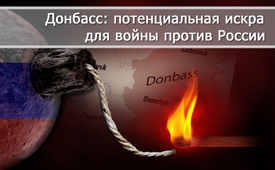 Разжигание войны, мировая опасность войны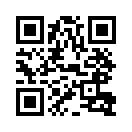 После свержения украинского правительства в ходе Киевского беспорядка на Майдане в 2014 году, большинство русскоговорящего населения отказалось от руководства Киевским путчистским правительством и, в соответствии с международным правом, провозгласило собственные независимые народные республики. С тех пор киевское путчистское правительство пытается принудить Донбасс под собственный контроль посредством массивной силы оружия, при этом восточный угольный бассейн Донбасс и Луганская область стали ареной ожесточённых боевых действий.После свержения украинского правительства в ходе Киевского беспорядка на Майдане в 2014 году, большинство русскоговорящего населения отказалось от руководства Киевским путчистским правительством и, в соответствии с международным правом, провозгласило собственные независимые народные республики. С тех пор киевское путчистское правительство пытается принудить Донбасс под собственный контроль посредством массивной силы оружия, при этом восточный угольный бассейн Донбасс и Луганская область стали ареной ожесточённых боевых действий. Кроме того, всю эту ситуацию чрезвычайно обостряет то, что Киевское путчистское правительство вместе с западными СМИ упрекают Российскую Федерацию, а именно президента Владимира Путина, не только в военной поддержке Донбасса, но даже в старте собственного военного наступления против украинских правительственных войск. В СМИ речь шла о российском вторжении. Но это не было подтверждено ни организацией по безопасности и сотрудничеству в Европе (ОБСЕ), ни другими организациями. После продолжительных боёв между правительственными войсками и народным ополчением самопровозглашённых республик и многочисленных потерь с обеих сторон, 23 декабря прошедшего года в Втором Минском соглашении была достигнута договоренность о последующем режиме прекращения огня. 

Несмотря на повторную двустороннюю договоренность о прекращении огня, спустя примерно две недели уже опять разгорелась перестрелка. Обе стороны - правительственная армия и народное ополчение – обвиняют друг друга в попытке наступления в районе Авдеевки. Сообщалось, что территория Донбасса только в воскресный день 29 января 2017 года, более, чем 1000 раз подвергалась обстрелу. Народная республика Луганск тоже сообщила о нарушении режима прекращения огня со стороны Киева. Применены были тяжёлая артиллерия и ракеты. Соответственно драматичными были недавние разрушения на стороне народных республик. И опять, якобы, были обнаружены российские военные силы на стороне народных республик, как сообщила правительственная армия, обвиняя Российскую Федерацию.

Пресс-секретарь российского Министерства иностранных дел, Мария Захарова, осудила обстрел Донецка украинскими военнослужащими, назвав это «варварским нападением». Она призвала местное представительство организации по безопасности и сотрудничеству в Европе (ОБСЕ) в Украине к тому, чтобы обеспечить объективное и непредвзятое наблюдение за ситуацией в Донбассе. К тому же, Москва крайне обеспокоена из-за обстрела двух журналистов, делающих сообщения из этого региона. Вопреки опасениям Москвы ОБСЕ-наблюдатели в своём последнем докладе о конфликте в Донбассе не умалчивают о нарушениях украинской правительственной армией договоренности о прекращении огня. В своём сообщении от 2 февраля ОБСЕ-наблюдатели зафиксировали бесчисленные нарушения Минского соглашения. Это означает, что в регионах, контролируемых правительством были видны реактивные системы залпового огня, а также боевые танки типа Т-64. Корреспондент Би-Би-Си заснял украинские боевые танки в центре жилого квартала – там, где тяжёлые боевые машины, согласно Минскому соглашению, собственно, не должны быть.

Эскалация значимым образом совпала с визитом украинского президента Петро Порошенко в Германию, где он вербовал за новые санкции против России. Даже «Süddeutsche Zeitung» (SZ) от 31 января 2017 года не могла уклониться от сообщения о том, что Федеральное правительство чётко понимает, что за новым обострением Донбасс-кризиса могут быть расчёты Порошенко. Глава Донецкой самопоровозглашённой Народной Республики, Александр Захарченко, по сообщениям СМИ, охарактеризовал положение так, что украинский президент Петро Порошенко лично дал приказ к атаке на месторасположения народного ополчения в Донбассе. – Как бы то ни было, одно здесь вполне ясно: нужно совсем немного для того, чтобы конфликт в восточной Украине вновь яростно воспламенился. И потому, что, тут же в атмосфере висит обвинение в предполагаемой агрессии со стороны Российской Федерации, конфликт на Донбассе представляет собой потенциально эффективную искру разжигания войны против России. Поэтому, дорогие зрители, следите особенно за происшествиями на Донбассе.от Horst MИсточники:https://de.sputniknews.com/politik/20170131314335473-donbass-dutzende-tote-militaers/
https://de.sputniknews.com/politik/20170130314319089-donezk-volkeswehr-ukrainische-soldaten-getoetet/
https://de.sputniknews.com/politik/20170131314350813-peskow-ukraine-provokation/
https://de.sputniknews.com/politik/20161224313907498-feuerpause-donbass-verstoesse/Может быть вас тоже интересует:---Kla.TV – Другие новости ... свободные – независимые – без цензуры ...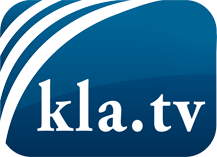 О чем СМИ не должны молчать ...Мало слышанное от народа, для народа...регулярные новости на www.kla.tv/ruОставайтесь с нами!Бесплатную рассылку новостей по электронной почте
Вы можете получить по ссылке www.kla.tv/abo-ruИнструкция по безопасности:Несогласные голоса, к сожалению, все снова подвергаются цензуре и подавлению. До тех пор, пока мы не будем сообщать в соответствии с интересами и идеологией системной прессы, мы всегда должны ожидать, что будут искать предлоги, чтобы заблокировать или навредить Kla.TV.Поэтому объединитесь сегодня в сеть независимо от интернета!
Нажмите здесь: www.kla.tv/vernetzung&lang=ruЛицензия:    Creative Commons License с указанием названия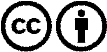 Распространение и переработка желательно с указанием названия! При этом материал не может быть представлен вне контекста. Учреждения, финансируемые за счет государственных средств, не могут пользоваться ими без консультации. Нарушения могут преследоваться по закону.